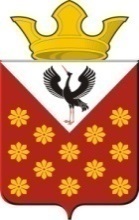 Российская ФедерацияСвердловская областьБайкаловский районПостановлениеглавы Краснополянского сельского поселенияот 06 июля 2022 года  № 83Об определении случаев установления в 2022 году льготной арендной платы по договорам аренды земельных участков, находящихся в муниципальной собственности Краснополянского сельского поселения, и размера такой платыВ соответствии с частью 2 статьи 8 Федерального закона от 14 марта 2022 года N 58-ФЗ "О внесении изменений в отдельные законодательные акты Российской Федерации", постановляю: 1. Определить, что в случаях предоставления в 2022 году в аренду земельных участков, относящихся к категории земель сельскохозяйственного назначения находящихся в муниципальной собственности Краснополянского сельского поселения, по договорам аренды земельных участков устанавливается льготная арендная плата в размере 1 рубля на период с даты заключения договора аренды земельного участка по 31 декабря 2022 года. 2. Настоящее Постановление применяется к отношениям, связанным с определением размера арендной платы за 2022 год по договорам аренды земельных участков, заключенным со дня вступления в силу настоящего Постановления. 3. Опубликовать настоящее Постановление в Информационном вестнике Краснополянского сельского поселения и разместить на сайте муниципального образования в сети «Интернет» www.krasnopolyanskoe.ru.4. Контроль за исполнением настоящего Постановления оставляю за собой.Глава Краснополянского сельского поселения      _________А.Н. Кошелев